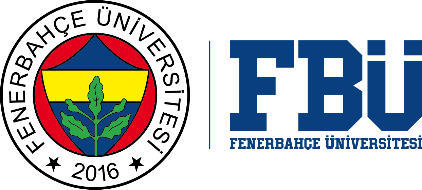 FENERBAHÇE UNIVERSITY GRADUATE SCHOOLTHESIS - NON-THESIS PROGRAM TRANSFER APPLICATION FORM…../…../20….. Name Surname	:Student ID	: Phone Number                                               :Email Address                                                :Signature	: Name of the Current Program	: Applied Program	: Reason        		                              :Current Program’s Head of Department Name Surname:                                                                                          Signature:                                       Applied Program’s Head of DepartmentName Surname:                                                                                          Signature:	